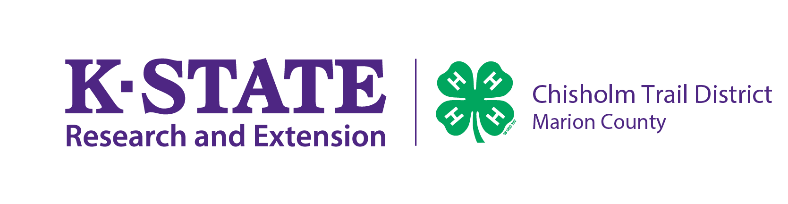 To: 	   Marion County 4-H CouncilWhat: 	   March Council MeetingWhen:    Monday, May 8, 2023Time: 	   7:00 PMLocation: Extension Office (1116 E Main St Marion)AGENDACall to OrderPledge of Allegiance & 4-H PledgeRoll CallMinutesCommunications & Club ReportsTreasurer’s ReportCommittee ReportsFair AwardsStyle Revue Unfinished Business4-H Council Sponsorship Drive PA System at Fairgrounds New BusinessTri-County Free Fair4-H Endowment Fund Raffle TicketsMarion County Fair: Family InformationLivestock Schedule Commission Baskets: LWA, SCW, HH, GGG, PALIVE Presentations 2023 Achievement BanquetDecorations: South Cottonwood ClubNext Meeting: Sunday, June 19th 7:00 PM at Extension Office Sincerely,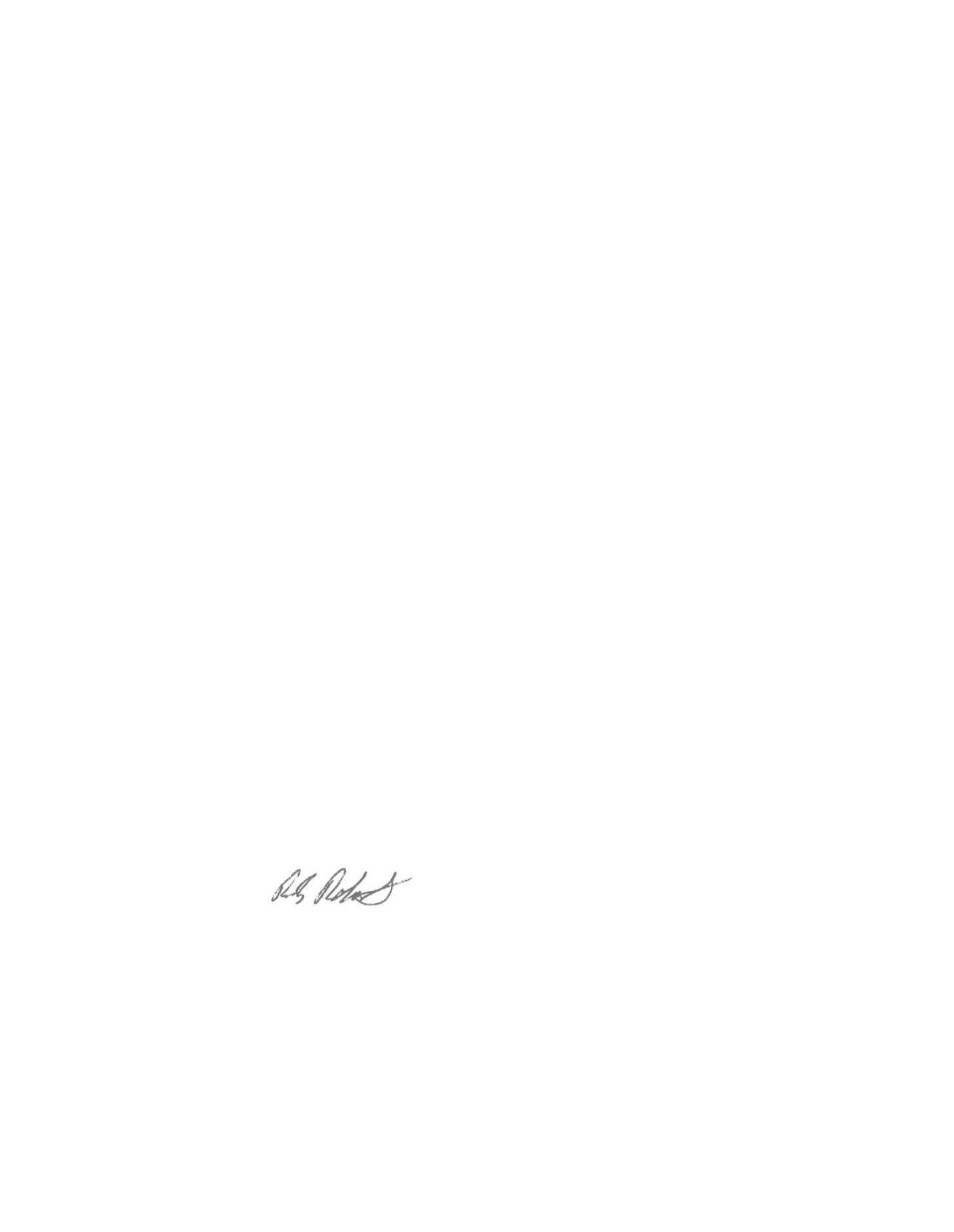 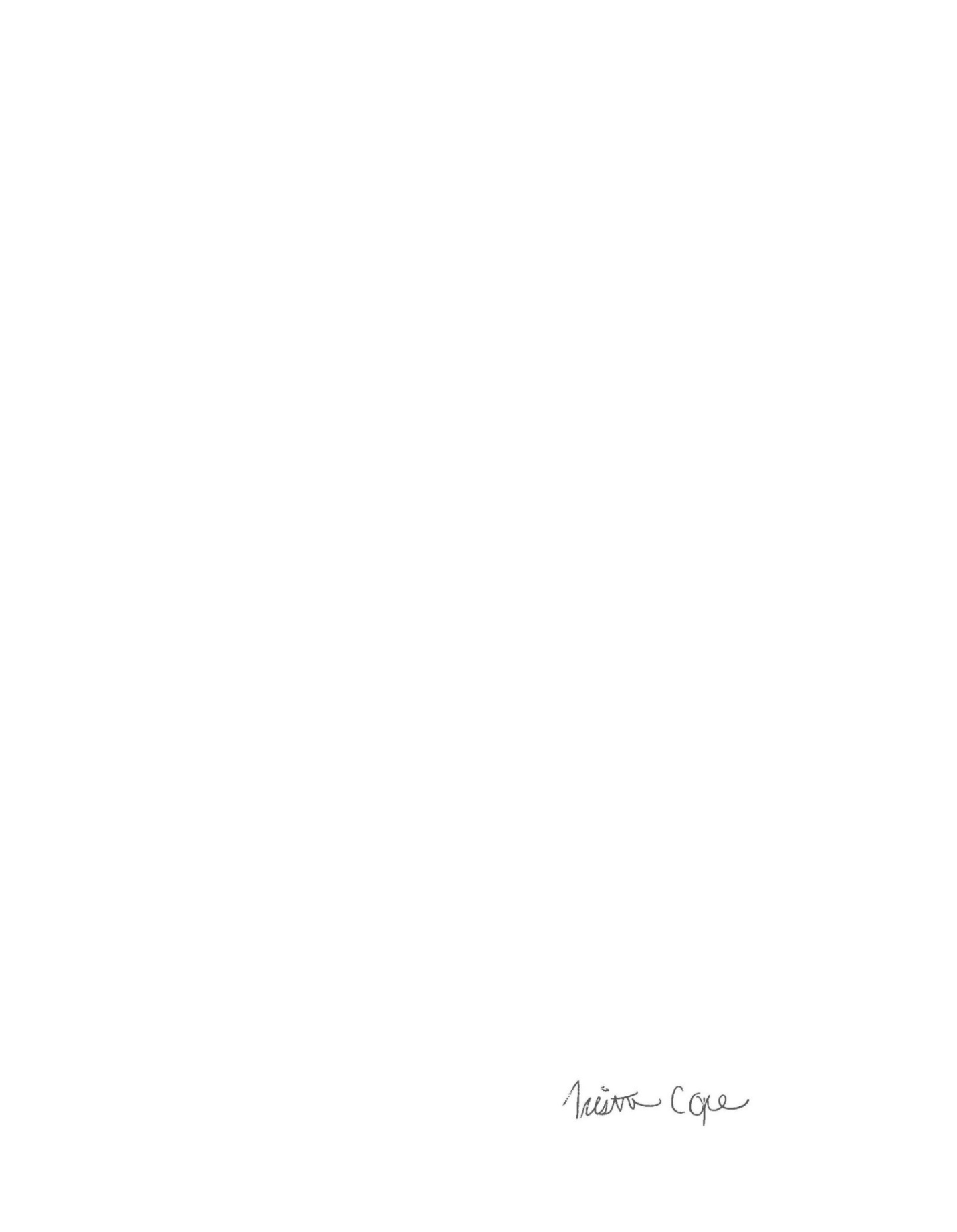 Rickey Roberts				Tristen CopeDistrict Director			District Extension AgentAgriculture & 4-H			Family and Youth Development 4-H Council March 2023 MinutesThe meeting of the Marion County 4-H council was held on Sunday March 19, 2023 at 7:00 p.m. at the Marion County Extension Office. The meeting was called to order by Vice President, Ashley Peters. The pledge of allegiance and 4-H pledge were recited. Roll call was taken, there were 14 people, and both extension agents for a total of 16 present. The February minutes were read by secretary, Olivia Carlson. The minutes were approved as corrected. Communications: All clubs reported on what you enjoy about your club meetings. Financial report: given by treasurer, Rylee Thomas. As of March 10, 2023 the account subtotal was $21,541.92.  The account total was $31,704.27. Committee reports Spring Beef Show: will be held on March 26,2023 in Hillsboro. Fair Awards: The next meeting will be May 8th. Style Review: Met in FebruaryUnfinished business 4-H sponsorship drive: In 2022 we received $8,370.00. We have received $5,600 in 2023. Food stand: Everyone needs to be searching for someone to manage the food stand. We will be open on Wednesday from 10am-9pm and serve sausages from 5-9pm. We might serve lemonade, or ice cream to draw more attention to our food stand. Friends of 4-H meal: A motion was made by Joel Thomas for each club to donate $200 for the meal each year. The motion was seconded by Michelle Hajek. Motion passed.PA System at fairgrounds: The quote is $12,283.00. A motion was made by Hannah Bourbon to purchase the PA system. The motion was seconded by Joel Thomas. Motion passed. New Business Marion County Fair Schedule July 15-22Style review: Judging will be done at the 4-H building and the public show will be at the church. Foods judging: will be at the 4-H building A motion was made to accept the draft of the fair schedule by Hannah Bourbon, motion passed.  Upcoming Events Scholarships: Marion County deadline April 1, 2023, and Konley Harding scholarship deadline May 2023 Regional 4-H day March 25 at Clay CenterSpring Beef show March 26 at HillsboroThe next meeting will be Monday, May 8, 2023 at the Marion County Extension Office. Joel Thomas moved to adjourn the meeting, seconded by Noah Schmidt motion passed. 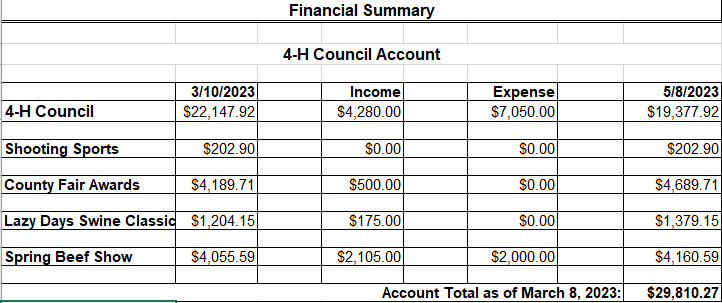 